CLASSIFICAÇÃO DO PROCESSO SELETIVO PARA GRATUIDADE 2024Conforme edital de gratuidade 2024 do Sesi Escola Mato Grosso, publica-se a classificação, seguindo critérios previamente informados (disponíveis no Edital).Lembramos que, conforme cronograma abaixo, a partir do dia 01/11/23, havendo vagas ociosas no Sesi escola, de acordo com a seleção do candidato, o Sesi Escola entrará em contato por e-mail e o candidato com seu responsável terá até 48h para realizar a matrícula na secretaria escolar.Aos candidatos não classificados - não constam os nomes no documento, agradecemos imensamente o interesse em estudar na Rede Sesi de Educação e desejamos nos encontrar em um novo Processo Seletivo.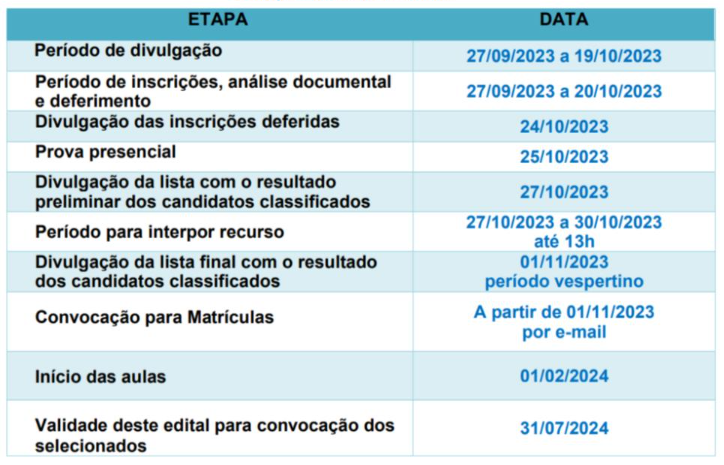 Candidatos que os nomes não estão na lista, agradecemos imensamente o interesse em estudar conosco, mas infelizmente não foi cumprido todos os requisitos exigidos no Edital.Esperamos contar com você em um futuro processo seletivo.Em caso de dúvidas entre em contato com educacao@sesimt.ind.br ou (65) 3611-1570 (2ª a 6ª feira das 8h às 12h e das 14h às 18h).Atenciosamente,Comissão de Processo SeletivoSESI ESCOLA VÁRZEA GRANDESESI ESCOLA VÁRZEA GRANDE1° ano fund. - VG1° ano fund. - VGNome1VALENTINA MELO RAU5° ano fund. - VG5° ano fund. - VGNome1GABRIELA CAMPOS QUEIROS2JULIA KAROLINE SOUZA E SILVASesi Escola CuiabáSesi Escola CuiabáEd. Infantil - CBAEd. Infantil - CBANome1BERNARDO DE MOURA GOMES1ª série NEM. - CBA1ª série NEM. - CBA1ª série NEM. - CBANome1FABIO GABRIEL NUNES PORTELLA2GIOVANA FERREIRA DA CRUZ3GUSTAVO ABREU ESTRELA4LETÍCIA BEATRIZ GONÇALVES PEREIRA